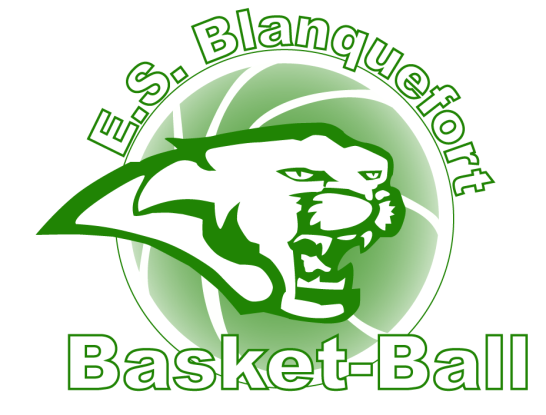 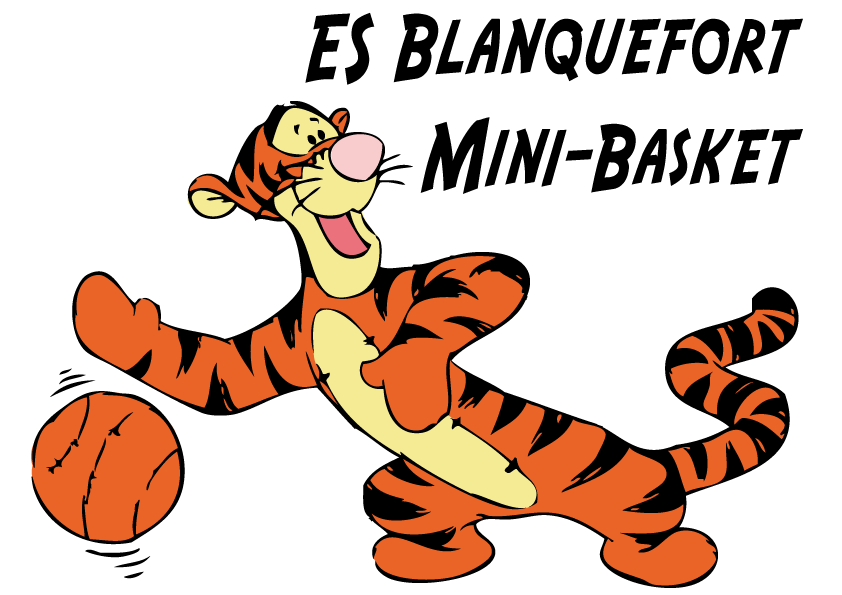 Nous vous proposons des stages de basket durant la période des vacances de Toussaint 2018U9/U11 M&F : lundi 22 - mardi 23 octobre U13 M&F : lundi 29 - mardi 30 octobre U15 M : mercredi 24 - jeudi 25 - vendredi 26 octobre U17 M : mercredi 31 octobre - vendredi 2 novembre Inscriptions avant le mercredi 17 octobre 2018  Les stages ne seront maintenus qu’avec un minimum de 10 participants par journéeSportivementL’ESB Basket. Mon (mes) enfant(s) : 						    Catégorie :             U9                U11              U13             U15              U17   sera (seront)  présent(s) au stage du  22/10	 OUI       NON                              			29/10	   OUI        NON                              23/10	 OUI       NON            			  	30/10	   OUI        NON         24/10	 OUI       NON                              			31/10	   OUI        NON25/10	 OUI       NON            				02/11	   OUI        NON         26/10	 OUI       NON                              			Signature :Nous vous proposons des stages de basket durant la période des vacances de Toussaint 2018U9/U11 M&F : lundi 22 - mardi 23 octobre U13 M&F : lundi 29 - mardi 30 octobre U15 M : mercredi 24 - jeudi 25 - vendredi 26 octobre U17 M : mercredi 31 octobre - vendredi 2 novembre Inscriptions avant le mercredi 17 octobre 2018  Les stages ne seront maintenus qu’avec un minimum de 10 participants par journéeSportivementL’ESB Basket. Mon (mes) enfant(s) : 						    Catégorie :             U9                U11              U13             U15              U17   sera (seront)  présent(s) au stage du  22/10	 OUI       NON                              			29/10	   OUI        NON                              23/10	 OUI       NON            			  	30/10	   OUI        NON         24/10	 OUI       NON                              			31/10	   OUI        NON25/10	 OUI       NON            				02/11	   OUI        NON         26/10	 OUI       NON                              			Signature :